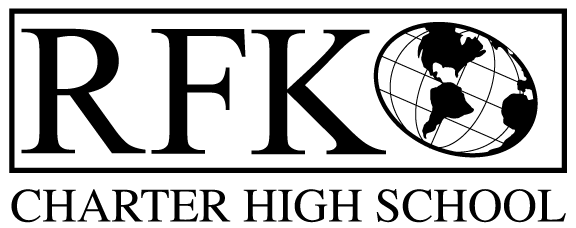 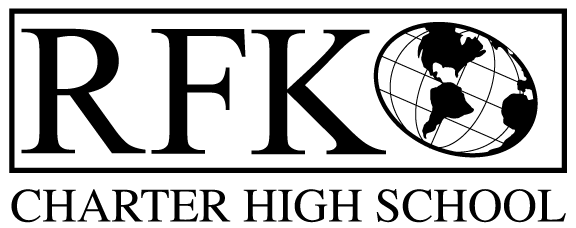 4300 Blake Rd. SW, Albuquerque, NM 87121PHONE: 505-243-1118/FAX: 505-242-7444Vision“RFK, a school where you can engage in your chosen path towards secondary education or career in an environment that prepares, motivates, and supports you in partnership with your family.”Mission“This year we will improve teacher and student performance through a supportive and responsible environment.”Governance Council Meeting AgendaThursday, September 17, 2015 6:00pm5 min 		Approval of Agenda10 min		Approval of August 2015 minutes10 min		Public Comment		Child development center introduction 15 min		Finance Committee		August finance report and approval vote		Cash disbursement approval vote	BAR approval vote10 min		Middle school transitions report (Tina)10 min		Credit acquisition report (Margie)15 min		Charter school renewal application review and vote10 min		State Report Card review10 min		Executive Director reportAdjournment4300 Blake Rd. SWAlbuquerque, NM 87121PHONE: 505-243-1118     FAX: 505-242-7444PUBLIC NOTICE OF  GOVERNANCE COUNCIL MEETING Robert F. Kennedy Charter School will hold a regular meeting of its Governance CouncilDateThursday, September 17, 2015Time6 pmLocationRFK Charter School4300 Blake SWAlbuquerque, NM